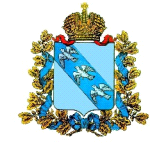 ГЛАВА АДМИНИСТРАЦИИ   ПОСЕЛКА СОЛНЦЕВО   СОЛНЦЕВСКОГО РАЙОНА КУРСКОЙ ОБЛАСТИРАСПОРЯЖЕНИЕот  01 ноября 2016 г.                                                                                                   № 85-рп. СолнцевоО проведении  областного  месячника«Курский край – без наркотиков!» на территории поселка Солнцево В целях противодействия распространению употреблению  наркотиков на территории поселка Солнцево, в соответствии с решением антинаркотической комиссии в Курской области от 14.09.2016 г. «Утверждение плана антинаркотического месяченика «Курский край – без наркотиков!», распоряжением  Администрации Солнцевского района Курской области от 10.10.2016 г. № 170-ра «О проведении областного месячника «Курский край - без наркотиков!»1. Провести на территории поселка Солнцево  с 1 по 30 ноября 2016 года  антинаркотический  месячник «Курский край – без наркотиков!»2.На период антинарктического месячника для приема информации о фактах употребления новых психоактивных веществ и случаев отравления ими, определить  следующие  «телефоны доверия»:2-29-66 -     телефон Главы поселка Солнцево Хихадзе В.А.;2-24-06 - телефон ведущего специалиста-эксперта Администрации поселка Солнцево, курирующего вопросы профилактики правонарушений на территории поселка Солнцево, Рышкова А.А. 3. Назначить ведущего специалиста-эксперта Администрации поселка Солнцево Рышкова А.А. ответственным за прием поступающей на «телефон доверия» информации, своевременное перенаправление  полученной информации в дежурную часть  ОМВД России по Солнцевскому району.4. Контроль за исполнением  настоящего распоряжения возложить на заместителя Главы Администрации поселка Солнцево Тимонова В.Н. 5. Распоряжение вступает в силу  со дня его подписания.Глава поселка Солнцево                                                В.А.Хихадзе